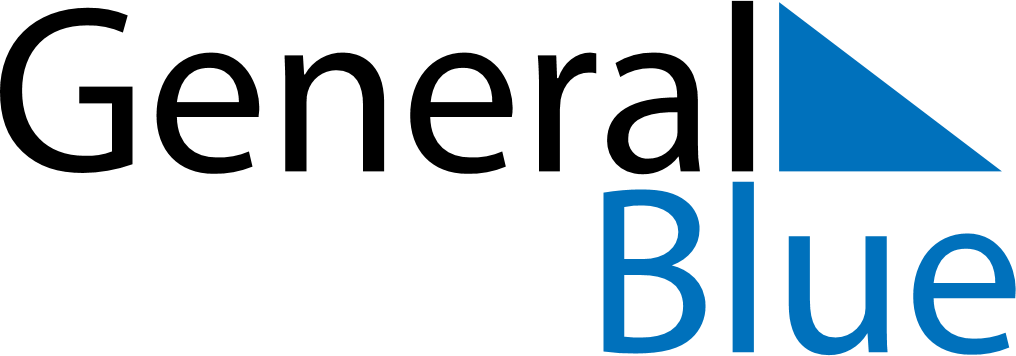 February 2023February 2023February 2023February 2023MozambiqueMozambiqueMozambiqueSundayMondayTuesdayWednesdayThursdayFridayFridaySaturday12334Heroes’ DayHeroes’ Day5678910101112131415161717181920212223242425262728